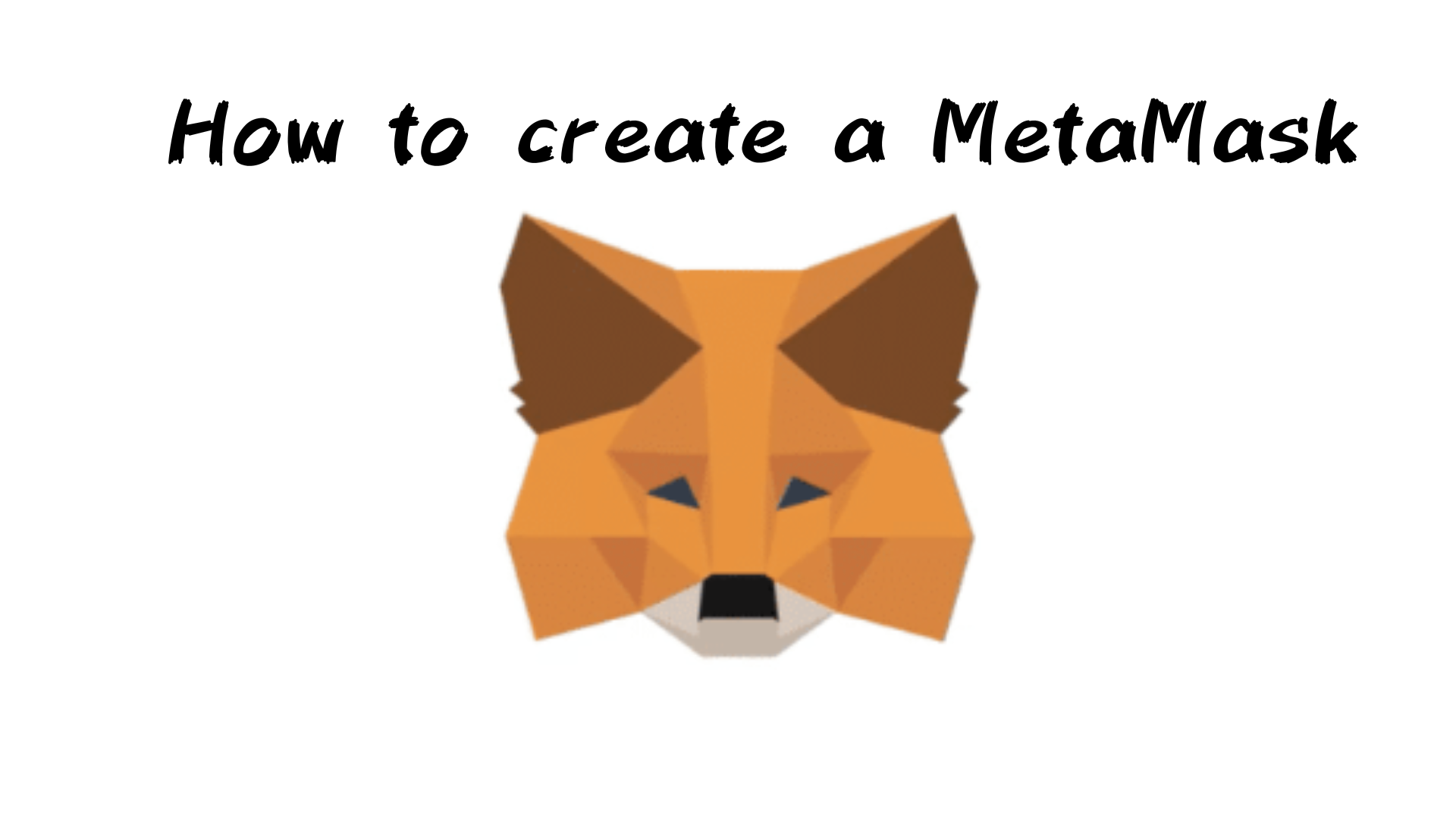 Как сделать MetamaskВ этой статье мы представим «процедуру создания мета -масок».Вы можете легко создать метамаску, прочитав статью.Вы можете прочитать эту статью за 5 минут!Что такое метамаска?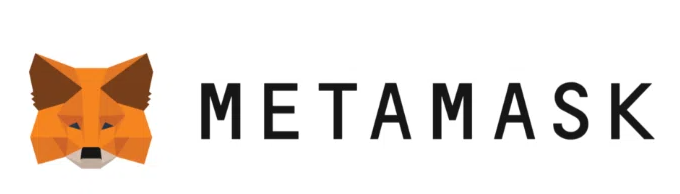 Metamask - это изображение, похожее на «цифровой кошелек». С этим кошельком вы можете безопасно хранить и использовать цифровые деньги и специальные предметы.Он поддерживается многими пользователями и может использоваться безопасно и эффективно в качестве точки доступа для цифровых активов.[Смартфон] Процедура создания метамаски① Загрузите приложение "Metamask"② Нажмите «Start»③ Нажмите «Создать новый кошелек»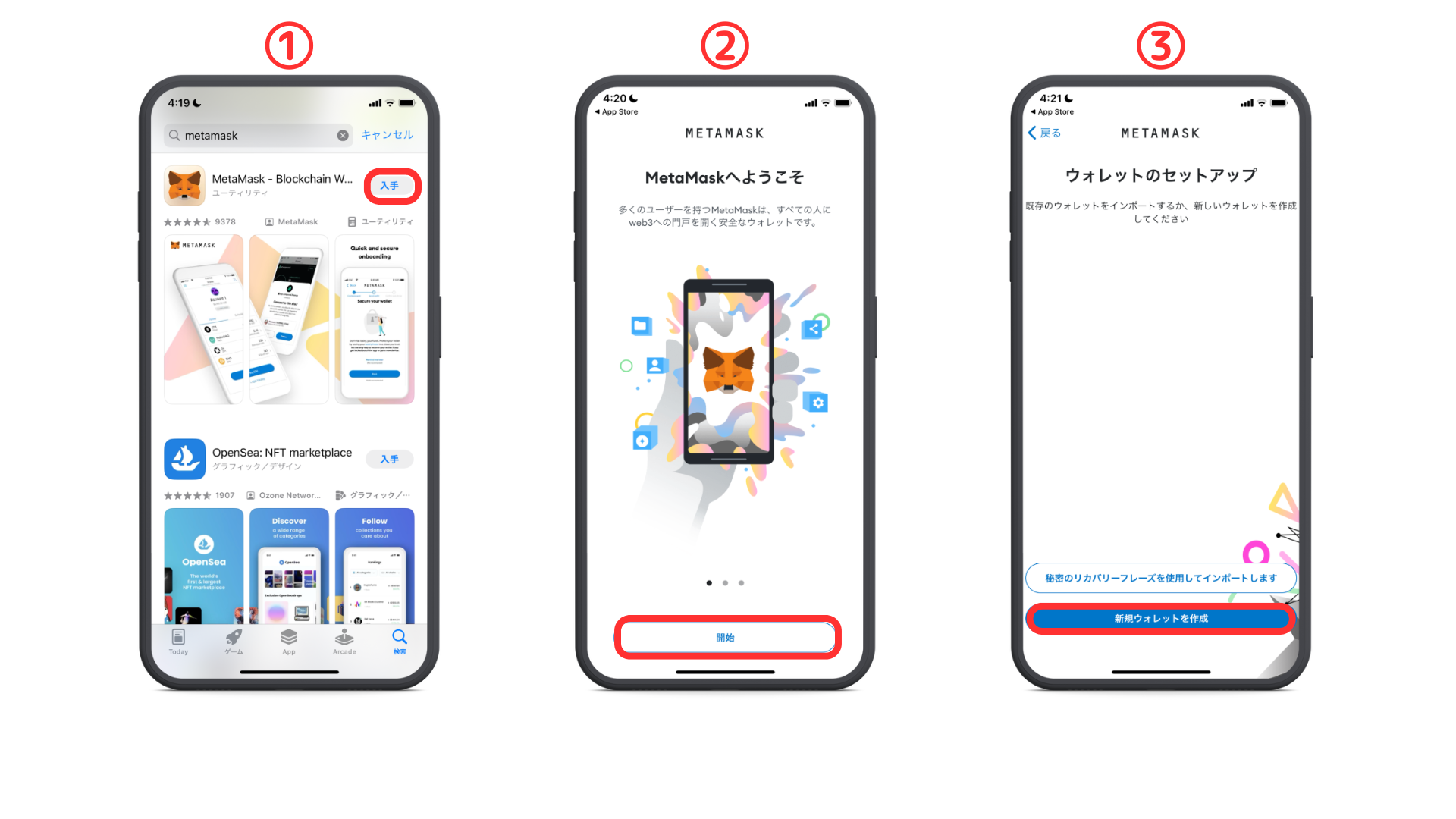 ④ Проверьте содержимое и нажмите «Я согласен»⑤ Проверьте условия и нажмите «Согласен»⑥ Введите пароль и нажмите «Создать пароль»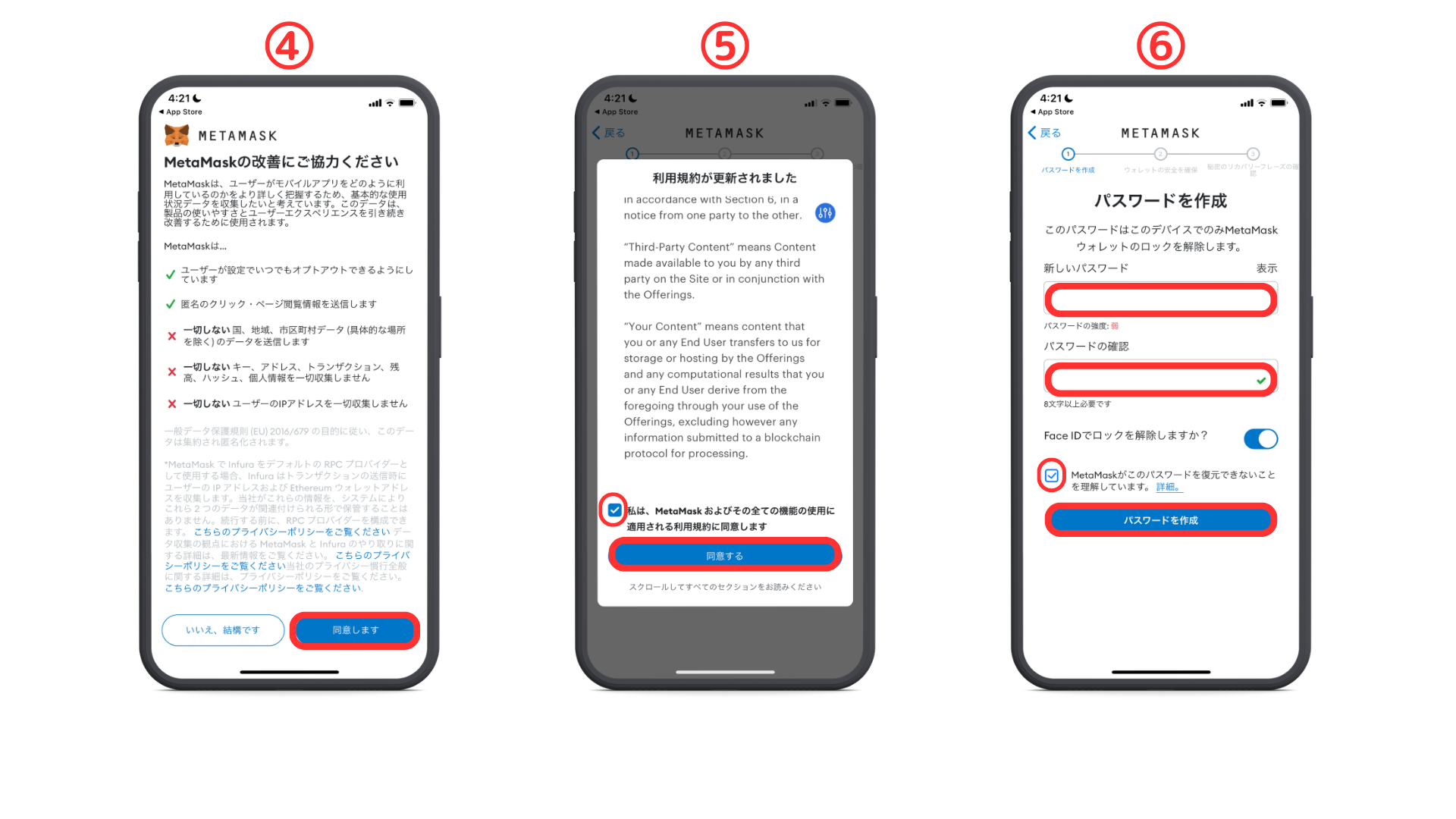 ⑦ Нажмите «Start»⑧ Нажмите «Start»⑨ Введите пароль и нажмите «Подтвердить»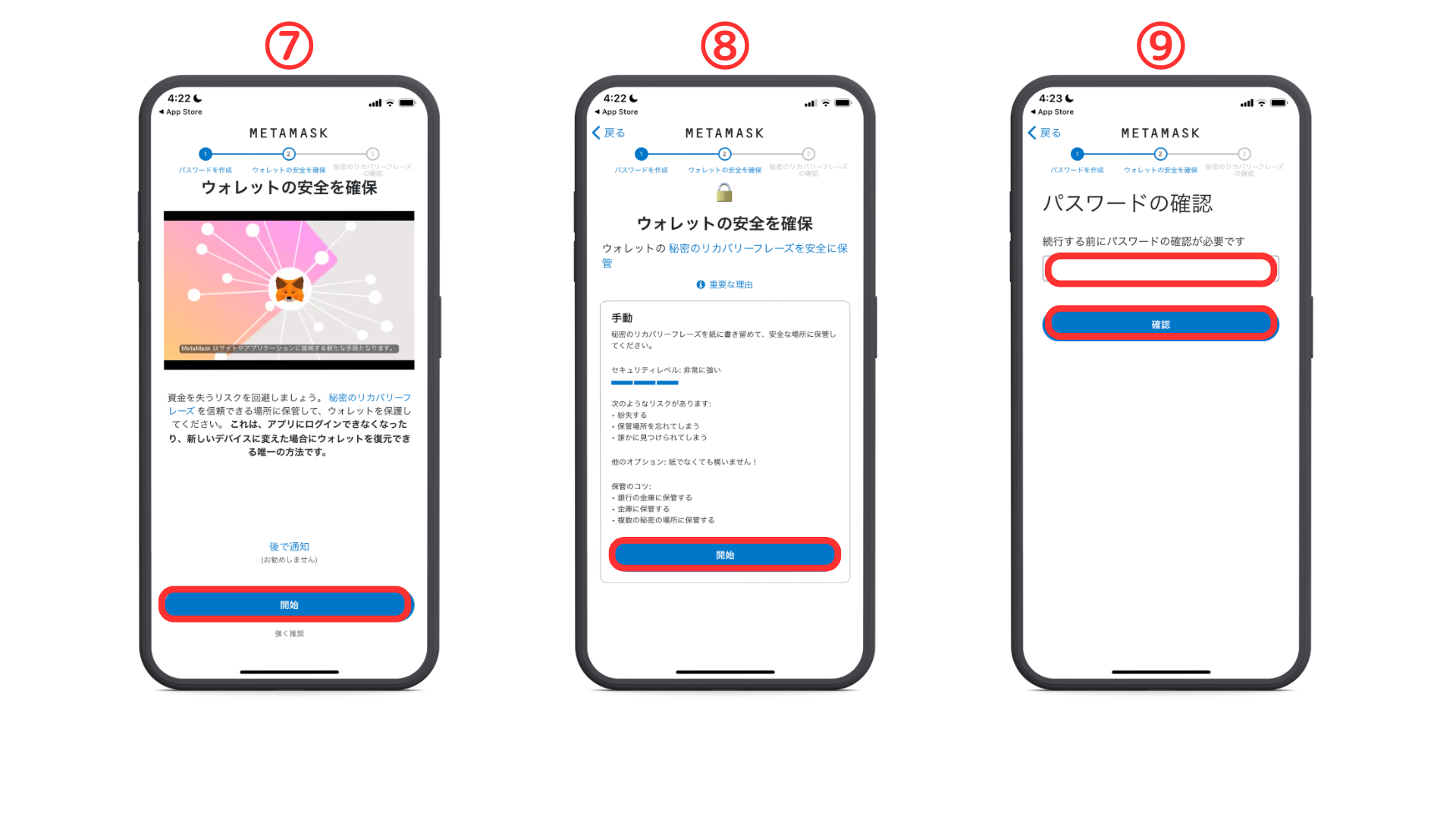 ⑩ Нажмите «Дисплей», чтобы отобразить фразу секретного восстановления※важныйВы никогда не должны никому рассказать о секретной фразе восстановления.Запишите отображаемые слова по порядку и держите их в безопасном месте.⑪ Выберите «Секретная фраза восстановления» в порядке ⑫ Завершенное создание кошелька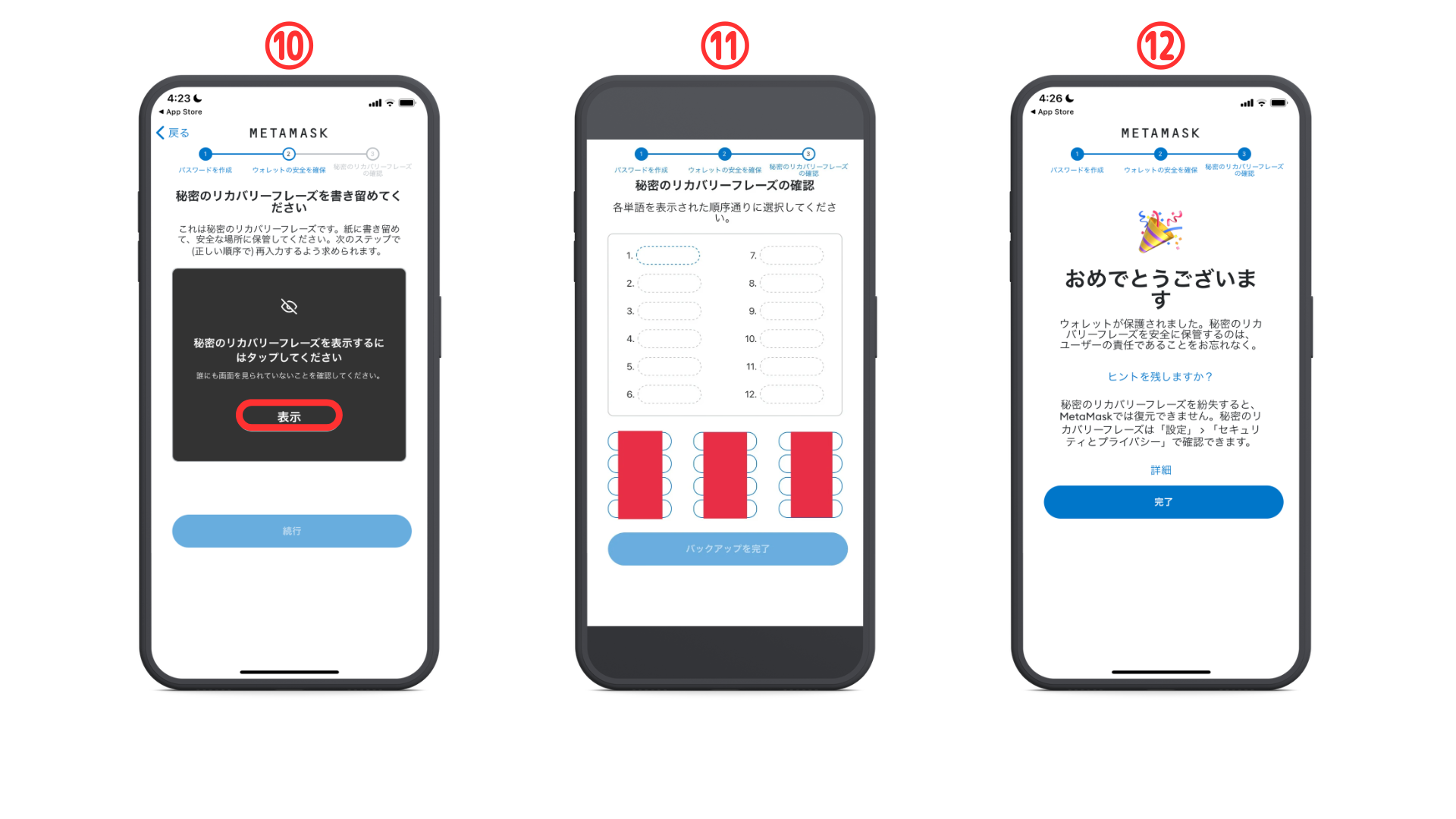 [ПК] Процедура создания MetamaskВо -первых, давайте перейдем на официальный сайт Metamask.Metamask - это подделка, поэтому обязательно загрузите его с правильного URL (приведенная выше ссылка на URL безопасна)① Нажмите «Скачать» в левом нижнем углу экрана② Нажмите «Получить»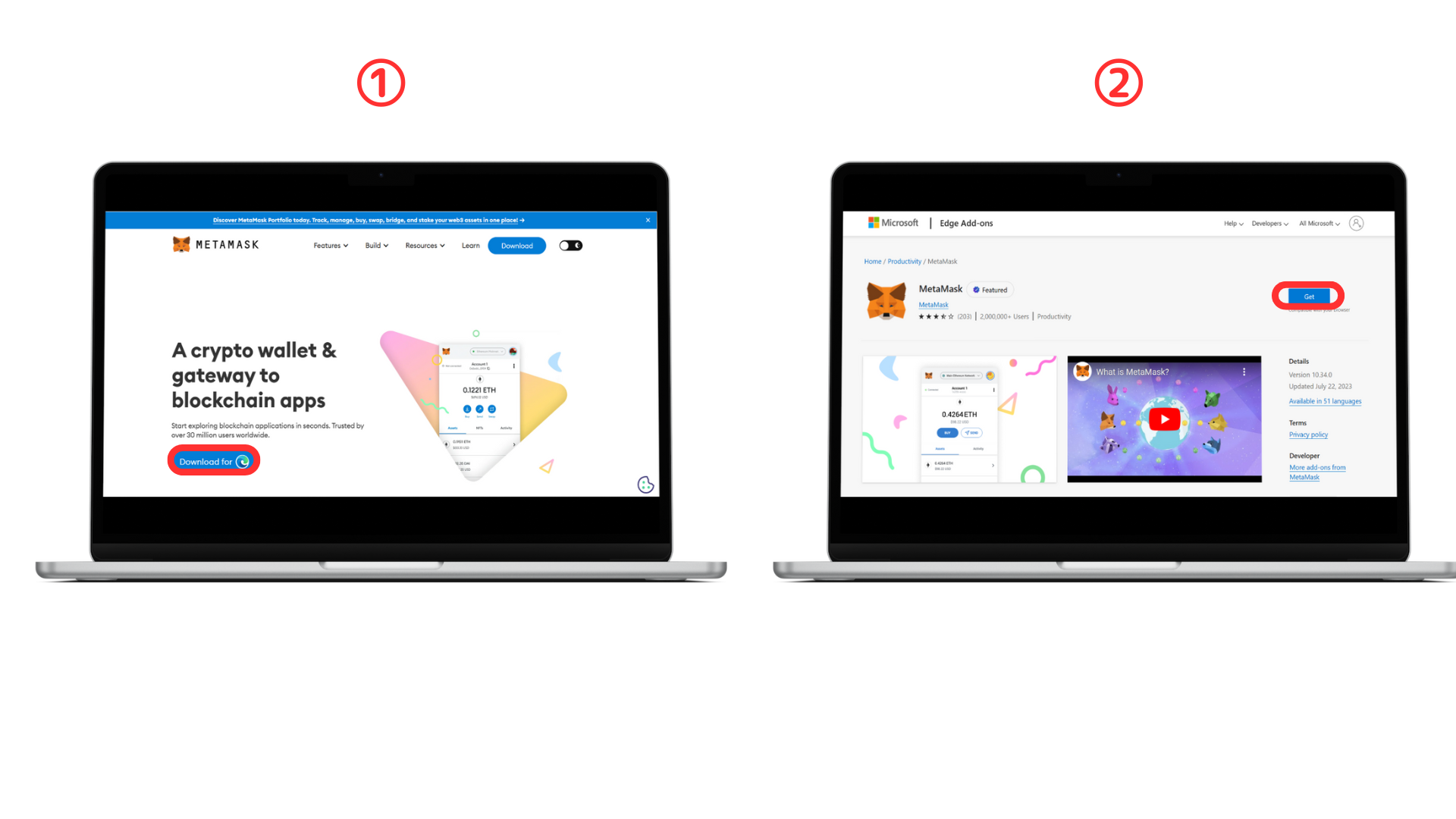 ③ Нажмите «Добавить расширения»④ Проверьте Условия использования и установите флажок.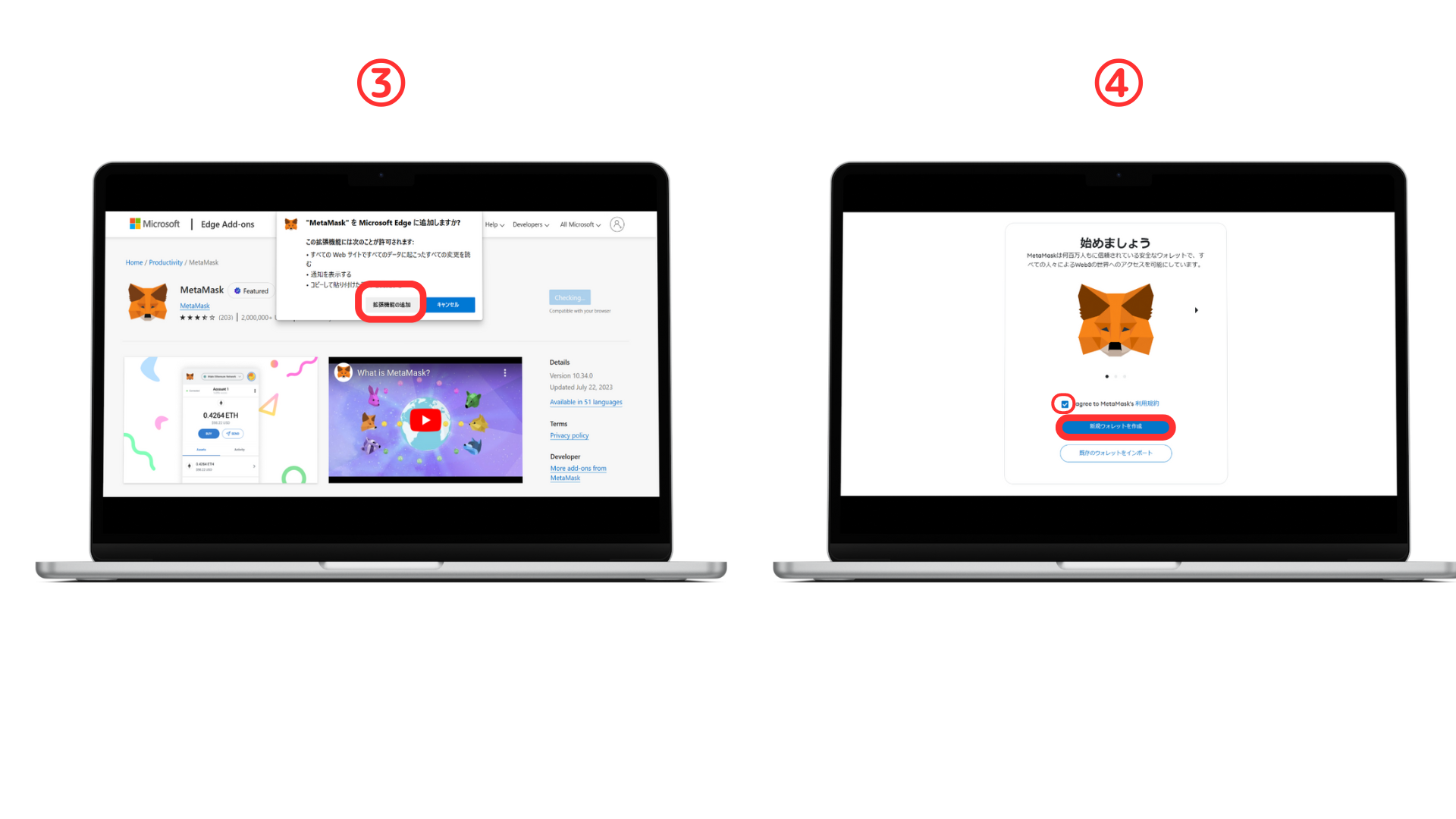 ⑤ Проверьте содержимое и нажмите «Я согласен»⑥ Введите пароль и нажмите «Создать новый кошелек»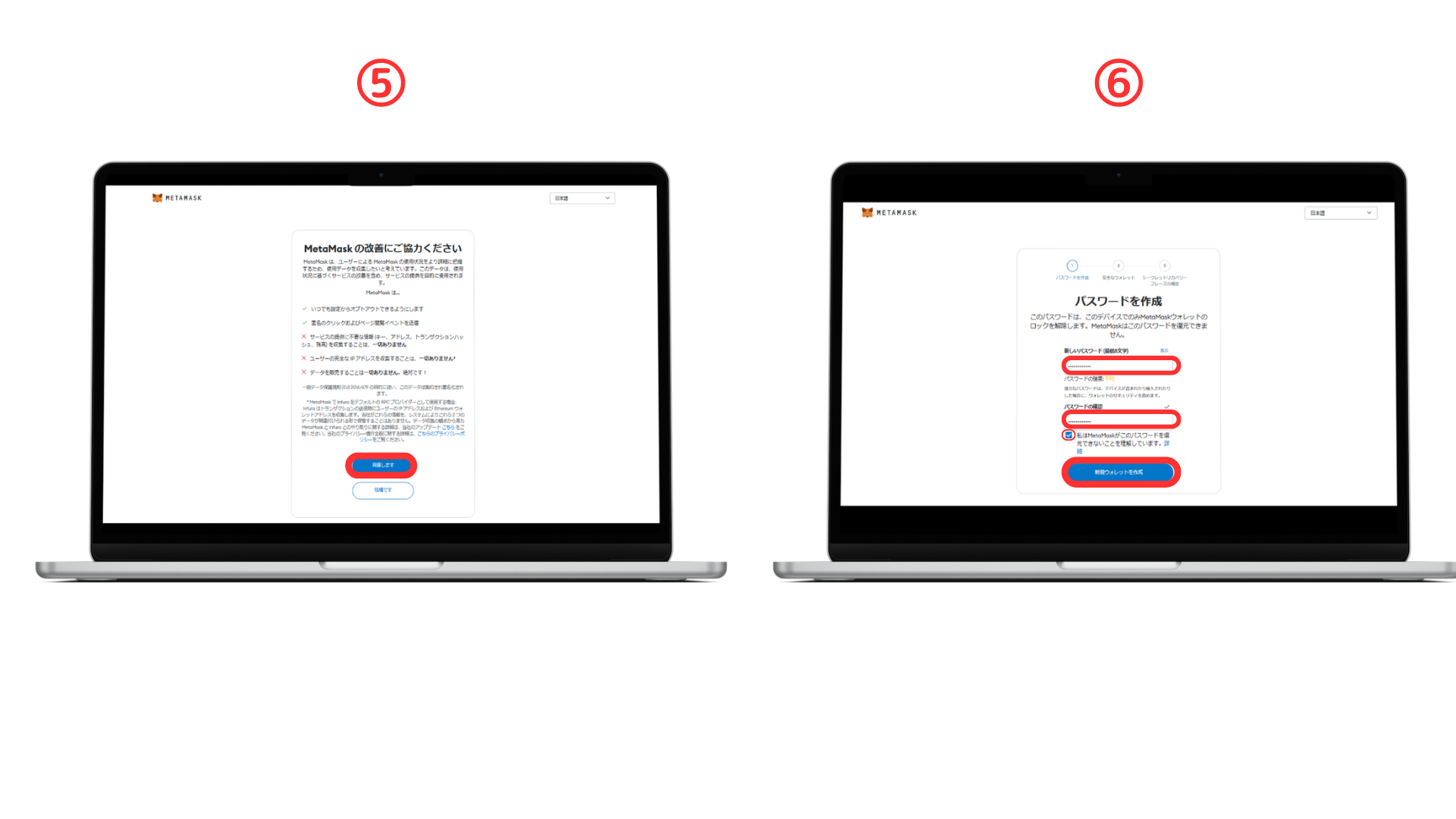 Нажмите «Обеспечение безопасности кошелька»⑧ Нажмите «Публикуйте секретную фразу восстановления»※важныйВы никогда не должны никому рассказать о секретной фразе восстановления.Запишите отображаемые слова по порядку и держите их в безопасном месте.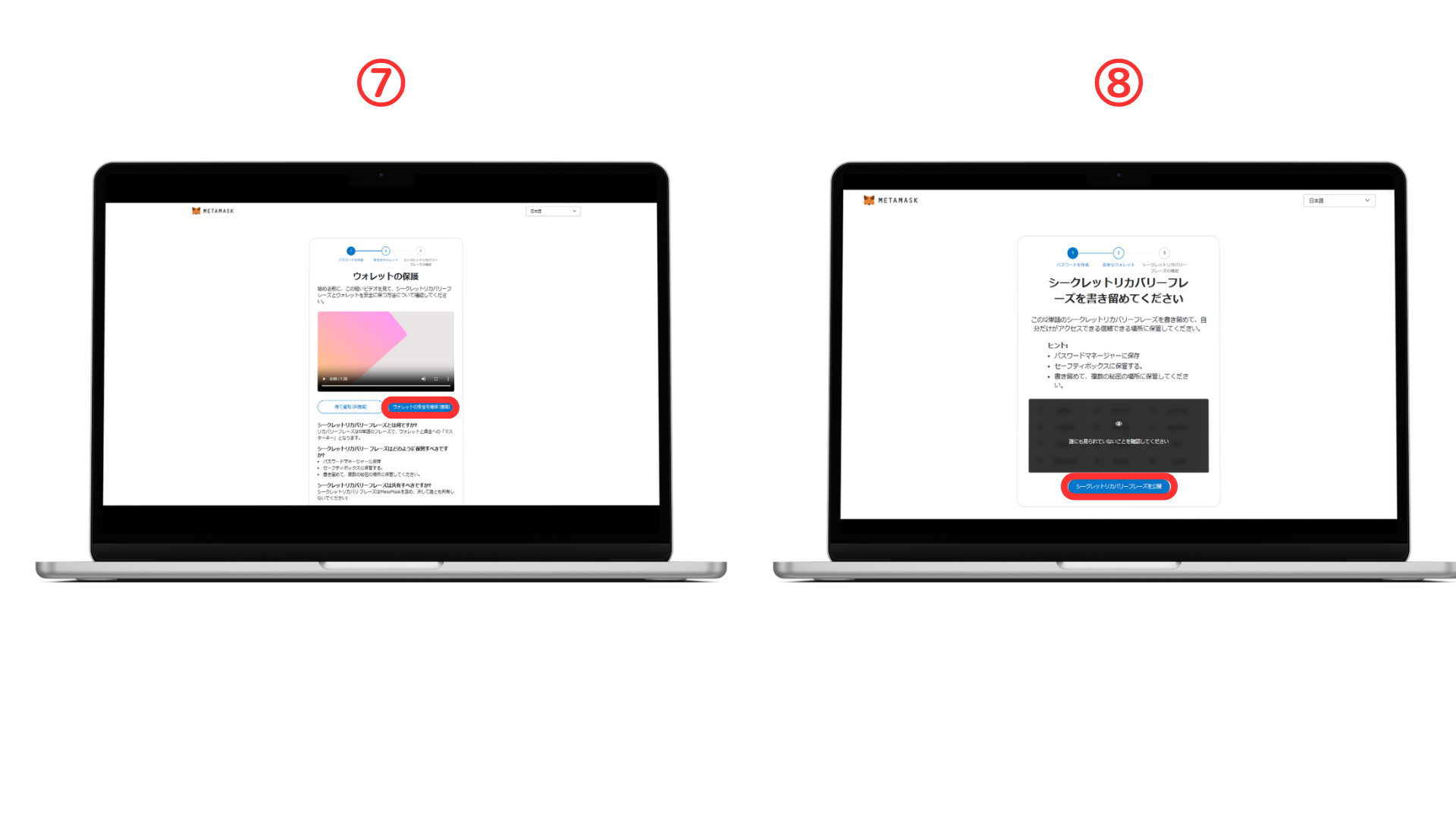 ⑨ Введите секретную фразу восстановления⑩ Создание кошелька завершено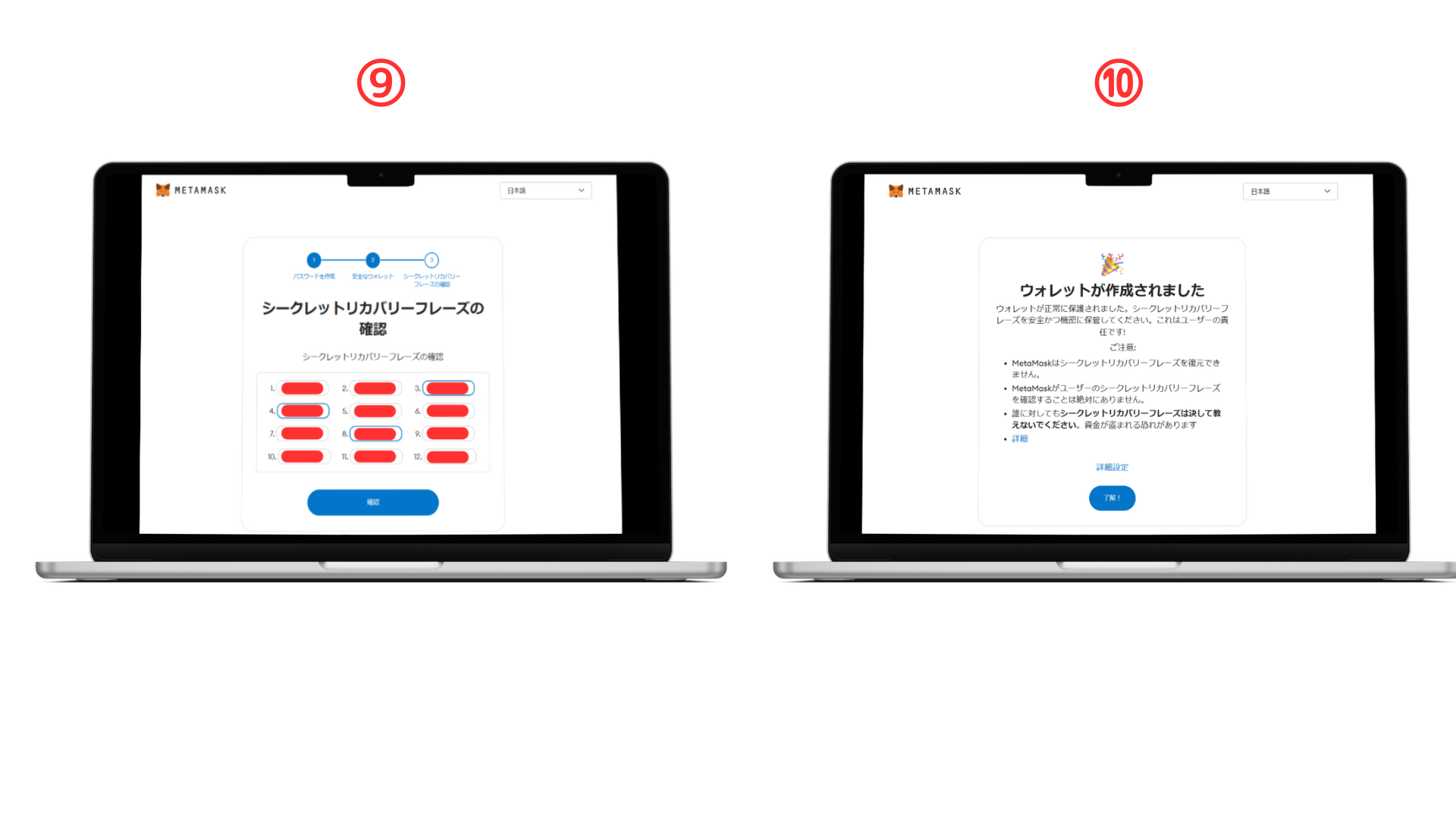 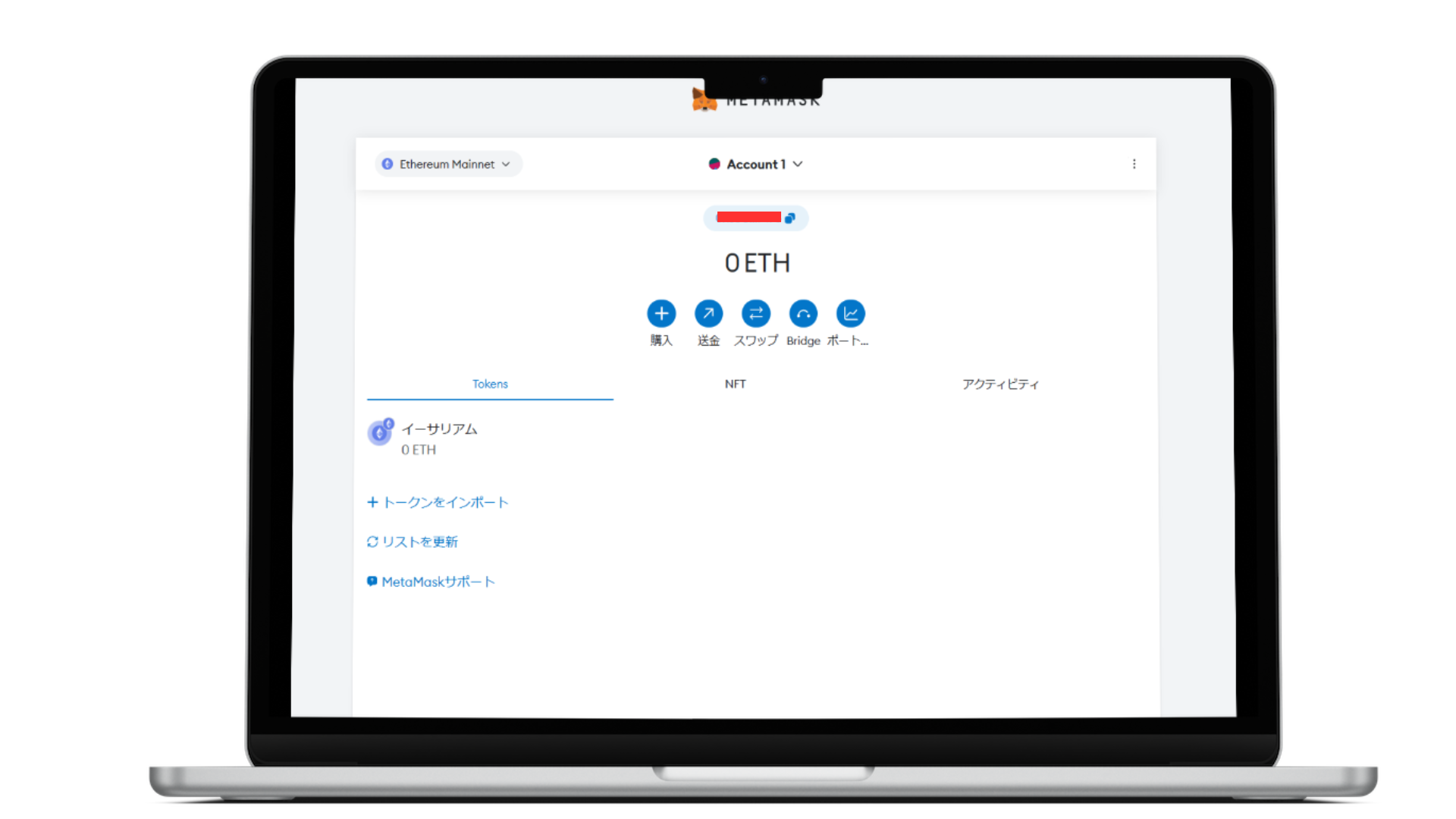 Меры предосторожности при создании метамаскиИспользуя метамус, вы можете легко управлять и торговать цифровыми активами. Однако, наслаждаясь его удобством, есть несколько моментов.Хранение фразы секретного восстановленияКак я упоминал много раз в объяснениях до сих пор, очень важно хранить секретные фразы восстановления.Потеря этого заставит вас не в состоянии получить доступ к кошельку и потерять свои активы.Кроме того, существует риск несанкционированного доступа, будучи известным другим, поэтому обязательно старайтесь не утечь его другим. (Скошо это ng)Использование официального веб -сайта и приложенияВ Интернете много поддельных сайтов и приложений.При загрузке и установке мета -маски обязательно используйте официальный сайт или App Store.краткое содержаниеВот краткое изложение этого контента.Определение кошелькаКошелек - это «цифровой кошелек» для сохранения и управления виртуальной валютой.МетамаскаMetamask похож на цифровой кошелек и является инструментом для безопасного хранения и использования цифровых активов. Он поддерживается многими пользователями.Процедура созданияПроцедура создания мета -масок как на ПК, так и на смартфоне подробно описана. Процедура включает настройки загрузки, установки и секретного восстановления.важная точкаПри использовании метамаков существуют меры предосторожности, такие как важность хранения фраз секретного восстановления и важность использования официального веб -сайта и приложения.